The Northern Lights in Sweden
Extension from Stockholm
2 days/1 night
Tourist class
We are pleased to offer you a tour where you will have the possibility of experiencing the natural phenomenon occurring in winter months at latitudes north of the Arctic Circle - The Aurora Borealis (Northern Lights) in Sweden.Day 1 Monday
Stockholm-Kiruna 
 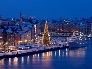 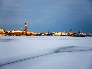 Arrival in Kiruna and transfer to Artic Eden Hotel **** or similar. There are various optional excursions to choose from during your stay. For example: Safari in search of the Northern lights, Snowmobile excursions, visits to the Ice Hotel and much more. Please contact us for more information on our optional tours. Overnight at confirmed hotel.Day 2 Tuesday
Kiruna-Stockholm
 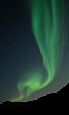 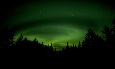 Buffet breakfast at hotel. Buffet breakfast at hotel. Buffet breakfast at hotel. Free until departure transfer to Kiruna airport. End of trip at Stockholm Arlanda airportOptional – in StockholmDue to flight connection, you might need to spend a night in Stockholm. Please contact Dorothy Tours for more details on hotel and transfer rates.Rates in EUR:980 per person in double or triple, 700 single supplement980 per person in double or triple, 700 single supplementIncluded hotels:KirunaHotel Arctic Eden- tourist classDepartures:Everyday on request from October to March-(snow activities: Dec – March)Everyday on request from October to March-(snow activities: Dec – March)Rate includes :Buffet breakfast at hotelArrival and Departure transfer in KirunaEconomy class flight ticket Stockholm-Kiruna-Stockholm.Service charges and VAT.Double/Twin bed accommodation at tourist class hotel listed or similar.Buffet breakfast at hotelArrival and Departure transfer in KirunaEconomy class flight ticket Stockholm-Kiruna-Stockholm.Service charges and VAT.Double/Twin bed accommodation at tourist class hotel listed or similar.IMPORTANT NOTICE:No one can guarantee this natural phenomenon, which can appear suddenly with low temperatures in the northern part of Scandinavia. DT provides services but does not guarantee the above natural phenomena. DT is not responsible or liable for loss, damage or theft of luggage and/or personal belongings. It is of the utmost importance that passengers have adequate travel insurance to cover last minute cancellations, medical emergencies, loss, damage and/or theft.No one can guarantee this natural phenomenon, which can appear suddenly with low temperatures in the northern part of Scandinavia. DT provides services but does not guarantee the above natural phenomena. DT is not responsible or liable for loss, damage or theft of luggage and/or personal belongings. It is of the utmost importance that passengers have adequate travel insurance to cover last minute cancellations, medical emergencies, loss, damage and/or theft.